       Employment ApplicationApplicant InformationEducationReferencesPlease list three professional references.Previous EmploymentMilitary ServiceApplicant’s Certification and AgreementPLEASE READ CAREFULLY:Authorization for Employment/Educational InformationI authorize the references listed in this Application for Employment, and any prior employer, educational institution, or any other persons or organizations to give this Company any and all information concerning my previous employment/educational accomplishments, disciplinary information or any other pertinent information they may have, personal or otherwise, and release all parties from all liability for any damage that may result from furnishing same to you. I hereby waive written notice that employment information is being provided by any person or organization.Authorization to WorkIf I am selected for hire, I will be offered employment provided I verify that I am authorized to work as required by the Immigration Reform and Control Act of 1986.Criminal Record CheckI authorize the Company to secure my criminal conviction history. I agree to execute the appropriate authorization if necessary to obtain such information.Driving Record CheckI agree to execute an authorization for this employer to inquire into and obtain documents related to any driving record from every state in which I have held a motor vehicle operator’s license or permit. Physical Exam and Drug and Alcohol TestingI agree to take a physical exam following a conditional job offer. I also authorize the Company or its designated agent(s) to withdraw specimen(s) of my blood, urine, hair and/or other substances for chemical analysis. One purpose of this analysis is to determine or exclude the presence of alcohol, drugs or other substances. I understand that decisions concerning my employment may be made as a result of these tests. Consideration for EmploymentI understand that my application will be considered pursuant to the Company’s normal procedures for a period of thirty (30) days. If I am interested in employment thereafter, I must reapply.I agree that if any of the above commitments is ever found to be legally unenforceable as written, the particular commitment shall be limited to allow its enforcement as far as legally possible. I certify that my answers are true and complete to the best of my knowledge. If this application leads to employment, I understand that false or misleading information in my application or interview may result in my release.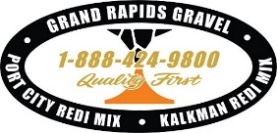 Grand Rapids Gravel CompanyFull Name:Date:LastFirstM.I.Address:Street AddressApartment/Unit #CityStateZIP CodePhone:EmailDate Available:Social Security No.:Social Security No.:Desired Salary:$Drivers License NoType:Exp Date: Position Applied for:If applying for a job as a driver of a motor vehicle are you 21 years of age or older? If applying for a job as a driver of a motor vehicle are you 21 years of age or older? Have you ever worked for this company?YESNOIf yes, when?Have you ever been convicted of a felony?YESNOIf yes, explain:High School:Address:From:To:Did you graduate?YESNODiploma:College:Address:From:To:Did you graduate?YESNODegree:Other:Address:From:To:Did you graduate?YESNODegree:Full Name:Relationship:Company:Phone:Address:Full Name:Relationship:Company:Phone:Address:Full Name:Relationship:Company:Phone:Address:List anyone you know who works for us:Company:Phone:Address:Supervisor:Job Title:Starting Salary:$Ending Salary:$Responsibilities:From:To:Reason for Leaving:May we contact your previous supervisor for a reference?YESNOCompany:Phone:Address:Supervisor:Job Title:Starting Salary:$Ending Salary:$Responsibilities:From:To:Reason for Leaving:May we contact your previous supervisor for a reference?YESNOCompany:Phone:Address:Supervisor:Job Title:Starting Salary:$Ending Salary:$Responsibilities:From:To:Reason for Leaving:May we contact your previous supervisor for a reference?YESNOBranch:From:To:Rank at Discharge:Type of Discharge:If other than honorable, explain:Signature:Date: